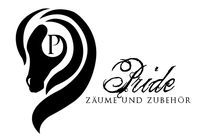 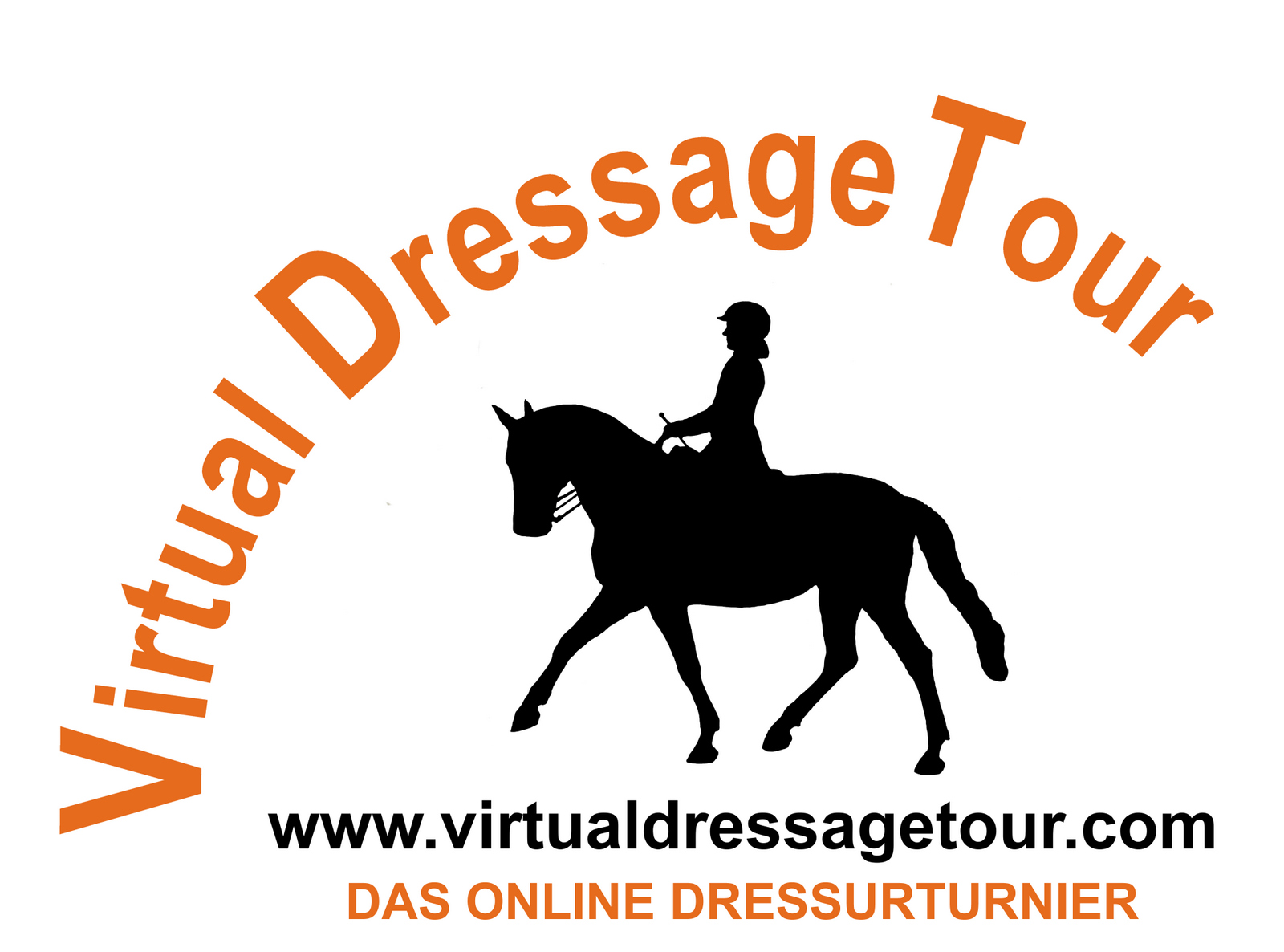 20x40VDT - advanced 08ProgramProgramProgramBemærkningBemærkning1.AXCIndridning i arbejdstravParade, hilse, samlet trav.Højre håndIndridning i arbejdstravParade, hilse, samlet trav.Højre hånd2.BVolte 10 mVolte 10 m3.AParade, tilbagetrædning – en hestelængde. Samlet trav.Parade, tilbagetrædning – en hestelængde. Samlet trav.4.K – MMSkråt ignenem, middeltrav.Samlet trav.Skråt ignenem, middeltrav.Samlet trav.5.EVolte 10 m, derefter middelskridt.Volte 10 m, derefter middelskridt.6.K½ Skridt pirouette venstre½ Skridt pirouette venstre7.E½ Skridt pirouette højre½ Skridt pirouette højre8.ASamlet galopSamlet galop9.B - EBue / halv 2o m volteBue / halv 2o m volte10.E – XXX – BBHalv volte 10 m - venstreSkift galoppen i skridt.Halv volte 10 m - højreLige ud.Halv volte 10 m - venstreSkift galoppen i skridt.Halv volte 10 m - højreLige ud.11.K – H Enkel slangelinie (5 m fra E)Enkel slangelinie (5 m fra E)12.B – XXX – E EHalv volte 10 mSkift galoppen i skridt.Halv volte 10 mLige ud.Halv volte 10 mSkift galoppen i skridt.Halv volte 10 mLige ud.13.F - MEnkel slangelinie (5 m fra B)Enkel slangelinie (5 m fra B)14.H – FFSkåt igennem, middelgalop.ArbejdstravSkåt igennem, middelgalop.Arbejdstrav15.AXOp ad midten.Parade, hilseOp ad midten.Parade, hilseForlad banen ved A i skridt for lange tøjler.Forlad banen ved A i skridt for lange tøjler.Forlad banen ved A i skridt for lange tøjler.Forlad banen ved A i skridt for lange tøjler.